R O M Â N I A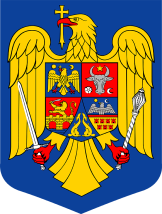 MINISTERUL AFACERILOR INTERNEINSTITUŢIA PREFECTULUI – JUDEŢUL GIURGIUS I T U A Ţ I  Aplăţilor efectuate în data de 11 FEBRUARIE 2022CAP. 51.01 Autorităţi Publice şiAcţiuni Externe       R O M Â N I AMINISTERUL AFACERILOR INTERNEINSTITUŢIA PREFECTULUI – JUDEŢUL GIURGIU                         S I T U A Ţ I  Aplăţilor efectuate în data de 24 FEBRUARIE 2022CAP. 51.01 Autorităţi Publice şi Acţiuni ExterneDenumire indicatorSuma plătităExplicaţiiCHELTUIELI DE PERSONAL206.450,00   Salarii de bază12.897,00Sporuri pentru condiţii de muncăAlte sporuri47.828,00Alte drepturi salariale- CO, CM24.292,00Norme de hrană6.011,00Contributie asiguratorie pentru muncaTotal cheltuieli de personal297.478,00BUNURI ŞI SERVICIITotal bunuri şi serviciiDESPAGUBIRI CIVILEDespagubiri civileDenumire indicatorSuma plătităExplicaţiiCHELTUIELI DE PERSONALTotal cheltuieli de personalBUNURI ŞI SERVICIIFurnituri de birouMateriale pentru curăţenie13.808,08Încălzit, iluminat şifoţă motrică425,90Apă, canal şi salubritate2.180,70Carburant şilubrefianţiPiese schimb1.822,55Poştă, telecomunicaţii, radio, tv, internet581,98Materiale şi prestări de servicii cu caracter funcţional6.610,5Alte bunuri şi servicii pentru întreţinereşifuncţionareReparatii curenteDeplasări, dataşări,transferări205,90Cărţi, publicaţiişi materiale documentareBunuri de natura obiectelor de inventarConsultanţăşi expertizăPregătire profesionalăProtectia munciiCheltuieli judiciare si extrajudiciareReclamă şi publicitatePrime de asigurare non viaţăProtocol si reprezentareAlte cheltuieli bunuri  şi serviciiTotal bunuri şi servicii25.635,61DESPAGUBIRI CIVILEDespagubiri civile